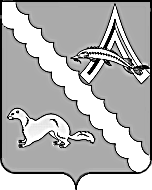 ДУМА АЛЕКСАНДРОВСКОГО РАЙОНАТОМСКОЙ ОБЛАСТИРЕШЕНИЕВ соответствии с Федеральным законом от 06.10.2003 № 131-ФЗ «Об общих принципах организации местного самоуправления в Российской Федерации», руководствуясь статьёй 23 Устава муниципального образования «Александровский район», в целях обеспечения прав граждан на осуществление местного самоуправления, на участие в решении вопросов местного значения,Дума Александровского района  Томской области РЕШИЛА:1. Утвердить Порядок организации и проведения публичных слушаний в муниципальном образовании «Александровский район»  согласно приложению.2. Отменить:1) решение Думы Александровского района Томской области от 16.02.2017 № 96 «Об утверждении Порядка организации и проведения публичных слушаний в муниципальном образовании «Александровский район»;2) решение Думы Александровского района Томской области от 15.02.2018 № 168 «О внесении изменений в Порядок организации и проведения публичных слушаний в муниципальном образовании «Александровский район».3. Опубликовать настоящее решение в газете «Северянка» и разместить на официальном сайте органов местного самоуправления Александровского района Томской области (http://www.alsadm.ru/).4. Настоящее решение вступает в силу после его официального опубликования.         Приложение к решению Думы Александровского района                      от 2021 № Порядок
организации и проведения публичных слушаний в муниципальном образовании «Александровский район»  1. Порядок организации и проведения публичных слушаний в муниципальном образовании «Александровский район» (далее – Порядок) разработан в соответствии с Конституцией Российской Федерации, Федеральным законом от 06.10.2003 № 131-ФЗ «Об общих принципах организации местного самоуправления в Российской Федерации», Уставом муниципального образования «Александровский район», в целях обеспечения прав граждан на осуществление местного самоуправления, на участие в решении вопросов местного значения, и устанавливает порядок организации, проведения публичных слушаний в муниципальном образовании «Александровский район» по вопросам, не связанным с осуществлением градостроительной деятельности.2. Публичные слушания проводятся по инициативе населения Александровского района Томской области, Думы Александровского района Томской области, главы муниципального образования «Александровский район» для обсуждения проектов муниципальных правовых актов по вопросам местного значения.3. В обязательном порядке на публичные слушания выносятся:1) проект устава муниципального образования «Александровский район», а также проект муниципального нормативного правового акта о внесении изменений и дополнений в данный устав, кроме случаев, когда в устав муниципального образования «Александровский район» вносятся изменения в форме точного воспроизведения положений Конституции Российской Федерации, федеральных законов, конституции (устава) или законов субъекта Российской Федерации в целях приведения данного устава в соответствие с этими нормативными правовыми актами;2) проект местного бюджета и отчёт о его исполнении;3) проект стратегии социально-экономического развития муниципального образования «Александровский район»;4) вопросы о преобразовании муниципального образования «Александровский район», за исключением случаев, если в соответствии со статьей 13 Федерального закона от 06.10.2003г. № 131-ФЗ «Об общих принципах организации местного самоуправления в Российской Федерации» для преобразования муниципального образования «Александровский район» требуется получение согласия населения муниципального образования «Александровский район», выраженного путем голосования либо на сходах граждан.По инициативе Думы Александровского района Томской области, Главы Александровского района, населения Александровского района Томской области на публичные слушания в установленном настоящим Порядком порядке также выносятся проекты иных муниципальных правовых актов по вопросам местного значения, за исключением проектов и вопросов, указанных в пункте 4 настоящего Порядка.4. Действие настоящего Порядка не распространяется на общественные обсуждения, на публичные слушания, проводимые для обсуждения проектов муниципальных правовых актов по вопросам градостроительной деятельности, в том числе по проекту муниципального правового акта об утверждении правил землепользования и застройки муниципального образования «Александровский район», об утверждении схем территориального планирования Александровского района Томской области.Общественные обсуждения, публичные слушания по проектам муниципальных правовых актов, указанных в настоящем пункте, проводятся в соответствии с законодательством о градостроительной деятельности.5. Публичные слушания, проводимые по инициативе населения Александровского района Томской области, Думы Александровского района Томской области по решению вопросов,  указанных в пункте 3 настоящего Порядка назначаются Думой Александровского района Томской области путём вынесения решения.Публичные слушания, проводимые по инициативе Главы Александровского района, назначаются Главой Александровского района путём вынесения постановления.6. Инициатива населения оформляется в соответствии с положениями Устава муниципального образования «Александровский район», устанавливающими порядок выдвижения правотворческой инициативы граждан.Инициатива населения о проведении публичных слушаний рассматривается на собрании Думы Александровского района Томской области, на котором принимается решение о назначении публичных слушаний или об отказе в проведении публичных слушаний.Основанием для отказа в проведении публичных слушаний по инициативе населения может служить нарушение порядка выдвижения инициативы.6. От имени Думы Александровского района Томской области  правом на выдвижение инициативы на проведение публичных слушаний обладают:1) депутат или группа депутатов Думы Александровского района Томской области;2) Администрация Александровского района Томской области;3) Контрольно - ревизионная комиссия Александровского района;4) органы местного самоуправления сельских поселений Александровского района Томской области;5) органы государственной власти Томской области;6) депутаты Законодательной Думы Томской области, избирательный округ которых находится на территории Александровского района Томской области;7) органы местного самоуправления, имеющие общую границу с муниципальным образованием «Александровский район».7. Решение (постановление) о назначении публичных слушаний подлежат официальному опубликованию (обнародованию) в порядке, установленном Уставом муниципального образования «Александровский район», а также подлежит размещению на официальном сайте органов местного самоуправления Александровского района Томской области.В решении (постановлении) о назначении публичных слушаний указываются:- тема публичных слушаний;- инициатор проведения публичных слушаний;- дата и время проведения публичных слушаний;- место проведения публичных слушаний;- сроки и место представления предложений и замечаний по вопросам, обсуждаемым на публичных слушаниях.8. Публичные слушания по проектам муниципальных правовых актов проводятся не ранее чем через 10 дней с даты опубликования (обнародования) проекта муниципального правового акта и не позднее шестидесяти дней с даты принятия решения (постановления) о назначении публичных слушаний, если иное не установлено действующим законодательством.9. В случае проведения публичных слушаний Думой Александровского района Томской области организация публичных слушаний возложена на Председателя Думы Александровского района Томской области, комитеты Думы Александровского района Томской области, ведущего специалиста по работе с депутатами Думы Александровского района Томской области.В случае проведения публичных слушаний Главой Александровского района, возглавляющим Администрацию Александровского района Томской области, организация публичных слушаний возлагается на должностное лицо Администрации Александровского района Томской области по распоряжению Администрации Александровского района Томской области.10. Расходы на подготовку и проведение публичных слушаний осуществляются из средств бюджета муниципального образования «Александровский район». 11. Дума Александровского района Томской области, Глава Александровского района вправе привлекать экспертов и специалистов, обладающих специальными знаниями по вопросу, выносимому на публичные слушания, иных лиц, и не позднее, чем за 5 дней до назначенной даты проведения публичных слушаний, приглашает их к участию в подготовке заключения по обсуждаемому вопросу и предоставляет всю имеющуюся по проблематике публичных слушаний документацию.12. В целях надлежащей подготовки и проведения публичных слушаний лица, указанные в пункте 9 настоящего Порядка должны обеспечить:1) своевременное информирование о публичном слушании, о времени и месте ознакомления с материалами, выносимыми на публичные слушания;2) привлечение экспертов и специалистов, обладающих специальными знаниями по вопросу, выносимому на публичные слушания, с целью проведения экспертизы и консультаций;3) привлечение иных лиц, заинтересованных в решении вопроса, рассматриваемом на публичном слушании;4) анализ материалов, представленных  инициаторами проведения публичных слушаний;5) подготовку заключений по представленным, инициаторами проведения публичных слушаний, материалам;6) подготовку проектов решений, предлагаемых к рассмотрению на публичные слушания;7) подготовку места проведения публичных слушаний.13. В целях отражения своей позиции население муниципального образования «Александровский район», участвующее в проведении публичных слушаний, направляет свои замечания и предложения по проекту муниципального правового акта в письменном виде в Думу Александровского района Томской области, в случае если инициатором публичных слушаний выступает Дума Александровского района Томской области.В случае если инициатором публичных слушаний выступает Глава Александровского района, в целях отражения своей позиции население муниципального образования «Александровский район», участвующее в проведении публичных слушаний, направляет свои замечания и предложения по проекту муниципального правового акта в письменном виде Главе Александровского района.14. Публичные слушания проводятся в здании, расположенном по адресу: 636760, Томская область, Александровский район, село Александровское, улица Ленина, 8. За 30 минут перед открытием публичных слушаний начинается регистрация участников с указанием фамилии, имени, отчества (при наличии последнего), адреса участника слушаний.Обязанность по регистрации участников публичных слушаний возлагается на секретаря, который составляет протокол публичных слушаний (далее – секретарь).15. При проведении публичных слушаний Думой Александровского района Томской области, председательствующим на публичных слушаниях является Председатель Думы Александровского района Томской области, секретарём, на которого возлагается обязанность по составлению протокола публичных слушаний, является ведущий специалист по работе с депутатами Думы Александровского района Томской области. При проведении публичных слушаний Главой Александровского района, председательствующим на публичных слушаниях является Глава Александровского района, секретарём, на которого возлагается обязанность по составлению протокола публичных слушаний,  является должностное лицо Администрации Александровского района Томской области по распоряжению Администрации Александровского района Томской области.16. Публичные слушания начинаются вступительным словом председательствующего, который информирует присутствующих о существе обсуждаемого вопроса, его значимости для населения муниципального образования «Александровский район», порядке проведения публичных слушаний, составе приглашённых лиц.17. После вступительного слова председательствующим, по согласованию с участниками публичных слушаний, устанавливается регламент слушаний. Затем председательствующий предоставляет слово для доклада по обсуждаемому вопросу лицу, обратившемуся с инициативой проведения публичных слушаний, после чего предоставляется слово содокладчику(кам), экспертам и специалистам, депутатам, иным приглашенным лицам,  заинтересованным жителям муниципального образования «Александровский район».18. После выступления лиц, указанных в пункте 17 настоящего Порядка, следуют вопросы присутствующих и ответы на них.19. Желающим выступить на публичных слушаниях слово предоставляется с разрешения председательствующего.20. Председательствующий вправе в любой момент объявить перерыв в публичных слушаниях с указанием времени перерыва.21. Участники слушаний вправе снять свои рекомендации и (или) присоединиться к предложениям, выдвинутым другими участниками публичных слушаний.22. По итогам обсуждений по распоряжению председательствующего составляется единый список предложений и рекомендаций по решению вопроса местного значения, вынесенного на публичные слушания. В итоговый документ для голосования входят все не отозванные их авторами рекомендации и предложения.23. Председательствующий после составления итогового документа с предложениями и рекомендациями ставит на голосование присутствующих итоговый вариант/варианты решения вопроса местного значения. Решения на публичных слушаниях принимаются путем открытого голосования простым большинством голосов от числа зарегистрированных участников слушаний. Каждый присутствующий на слушаниях обладает одним голосом, который он отдает за один из предложенных экспертами вариантов решения вопроса местного значения с учетом рекомендаций, выработанных в рамках слушаний. Результаты голосования заносятся в протокол.Помимо отражения результатов голосования в протоколе в обязательном порядке указываются дата, время и место проведения публичных слушаний, лица, участвующие в публичных слушаниях, проект муниципального правового акта, вынесенного на публичные слушания, председательствующий, секретарь публичных слушаний, кратко излагаются выступления председательствующего, граждан, участвующих в публичных слушаниях, поступившие замечания, предложения, решение, принятое по результатам публичных слушаний.Протокол ведётся в простой письменной форме. Для обеспечение полноты составления протокола  допускается использовать стенографирование, средства аудио- и (или) видеозаписи, а также иные технические средства. При этом протокол должен содержать указание на использование стенографировании, средств аудио-и (или) видеозаписи, а также иных технических средств.  К протоколу приобщаются замечания, предложения, поступившие от граждан в письменном виде.Протокол подписывается председательствующим и секретарем публичных слушаний не позднее чем через 3 рабочих дня после окончания публичных слушаний.Все внесённые в протокол дополнения, изменения, исправления должны быть удостоверены подписями председательствующего и секретаря.24. Председательствующий на основании протокола о проведении публичных слушаний, в течение 3-х рабочих дней со дня проведения публичных слушаний, составляет Заключение о результатах публичных слушаний, в котором в обязательном порядке указываются:- наименование проекта правового акта, вынесенного на публичные слушания;- дата, время и место проведения публичных слушаний, включая мотивированное обоснование принятых решений;- количество граждан муниципального образования «Александровский район», принявших участие в публичных слушаниях;- решение по результатам проведения публичных слушаний.25. Заключение о результатах публичных слушаний подписывает председательствующий и секретарь.26. Заключение о результатах публичных слушаний подлежит официальному опубликованию (обнародованию) в порядке, установленном Уставом муниципального образования «Александровский район», а также подлежит размещению на официальном сайте органов местного самоуправления Александровского района Томской области.27. Лица, нарушившие предусмотренный порядок организации и проведения публичных слушаний, привлекаются к ответственности в соответствии с законодательством Российской Федерации.28. Публичные слушания, организованные с нарушением Порядка, предусмотренного законодательством Российской Федерации, в том числе, если это повлекло ограничение или лишение граждан возможности выразить свое мнение, признаются недействительными. В этом случае назначаются повторные слушания.ПОЯСНИТЕЛЬНАЯ ЗАПИСКА к проекту решения Думы Александровского района Томской области «Об утверждении Порядка организации и проведения публичных слушаний в муниципальном образовании «Александровский район»Действующее решение Думы Александровского района Томской области от 16.02.2017 № 96 «Об утверждении Порядка организации и проведения публичных слушаний в муниципальном образовании «Александровский район» противоречит Федеральному закону от 06.10.2003 № 131-ФЗ «Об общих принципах организации местного самоуправления в Российской Федерации», не учитывает изменений, предусмотренных Федеральным законом от 01.07.2021 № 289-ФЗ «О внесении изменений в статью 28 Федерального закона «Об общих принципах организации местного самоуправления в Российской Федерации» (начало действия документа - 12.07.2021г.) (изменения касаются необходимости размещения на сайте органов местного самоуправления проекта муниципального правового акта, выносимого на публичные слушания и результатов публичных слушаний), в связи с чем, разработан проект решения Думы Александровского района Томской области, которым утверждается новый Порядок организации и проведения публичных слушаний в муниципальном образовании «Александровский район», а ныне действующее отменяется.Настоящий проект решения Думы Александровского района Томской области «Об утверждении Порядка организации и проведения публичных слушаний в муниципальном образовании «Александровский район» разработан в соответствии с Федеральным законом от 06.10.2003 № 131-ФЗ «Об общих принципах организации местного самоуправления в Российской Федерации», в целях определения порядка организации, назначения и проведения публичных слушаний в муниципальном образовании «Александровский район» для обсуждения проектов муниципальных правовых актов по вопросам местного значения, за исключением обсуждения проектов муниципальных правовых актов по вопросам градостроительной деятельности. Общественные обсуждения, публичные слушания по проектам муниципальных правовых актов по вопросам градостроительной деятельности проводятся в соответствии с градостроительного законодательством, а не настоящим проектом.В муниципальных образованиях «город Томск», «город Северск», «город Стрежевой» в соответствии со статьёй 28 Федерального закона от 06.10.2003 № 131-ФЗ «Об общих принципах организации местного самоуправления в Российской Федерации» утвержден представительным органом местного самоуправления порядок организации и проведения публичных слушаний. Данные муниципальные правовые акты у муниципальных образований различны, за исключением тех положений, которые регламентированы вышестоящим законодательством.Возможные риски принятия проекта не выявлены. Негативные социально-экономические последствия действия проекта после его принятия отсутствуют.Принятие проекта не повлечет дополнительных расходов, покрываемых за счёт средств местного бюджета.В связи с принятием проекта потребуется отмена решений Думы Александровского района Томской области от 16.02.2017 № 96 «Об утверждении Порядка организации и проведения публичных слушаний в муниципальном образовании «Александровский район», от 15.02.2018 № 168 «О внесении изменений в Порядок организации и проведения публичных слушаний в муниципальном образовании «Александровский район», признания утратившими силу, приостановления, изменения каких-либо иных муниципальных правовых актов Думы Александровского района Томской области, а также принятия иных муниципальных правовых актов Думы Александровского района Томской области не потребуется.На основании изложенного предлагаю принять настоящий проект.Главный специалист – юрист Администрации района                                                                                    Климова А.А.Согласовано:Начальник Отдела экономики Администрации Александровского района Томской областиЛутфулина Е.Л. _________________________                                       подпись, датаЗАКЛЮЧЕНИЕ ОБ ОЦЕНКЕ РЕГУЛИРУЮЩЕГО ВОЗДЕЙСТВИЯк проекту решения Думы Александровского района Томской области «Об утверждении Порядка организации и проведения публичных слушаний в муниципальном образовании «Александровский район»В представленном проекте решения Думы Александровского района Томской области «Об утверждении Порядка организации и проведения публичных слушаний в муниципальном образовании «Александровский район» положений, вводящих избыточные обязанности, запреты и ограничения для субъектов предпринимательской и инвестиционной деятельности или способствующих их введению, а также положений, способствующих возникновению необоснованных расходов субъектов предпринимательской и инвестиционной деятельности и местных бюджетов, не имеется, в связи с чем, настоящий проект не подлежит оценке регулирующего воздействия.Главный специалист – юрист Администрации района                                                                                          Климова А.А.Согласовано:Начальник Отдела экономики Администрации Александровского района Томской областиЛутфулина Е.Л._____________________________________              подпись, датаФИНАНСОВО-ЭКОНОМИЧЕСКОЕ ОБОСНОВАНИЕк проекту решения Думы Александровского района Томской области «Об утверждении Порядка организации и проведения публичных слушаний в муниципальном образовании «Александровский район»Принятие проекта решения Думы Александровского района Томской области «Об утверждении Порядка организации и проведения публичных слушаний в муниципальном образовании «Александровский район» не потребует дополнительных расходов, покрываемых за счет средств местного бюджета.Главный специалист – юрист Администрации района                                                                                    Климова А.А.2021№    с. Александровскоес. АлександровскоеОб утверждении Порядка организации и проведения публичных слушаний в муниципальном образовании «Александровский район»Председатель Думы Александровского района                                                     М.А. Миронова      Глава Александровского района                                    В.П. Мумбер